Picture of the Month – the young men are making me feel old: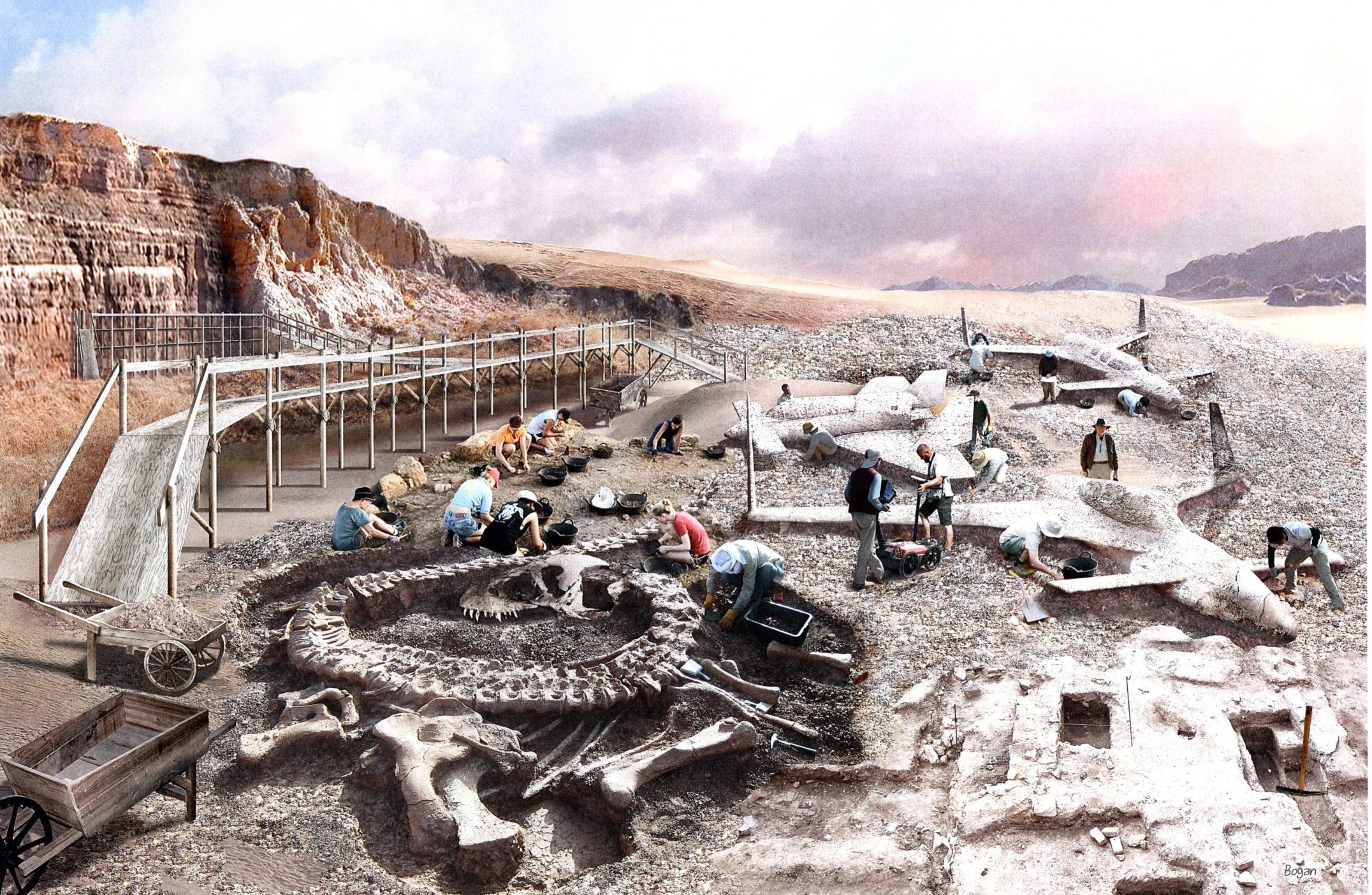 An Architectural find – now we know how long these fiberglass things last!  Art work by Squadron Member Michael Shratt’s friend Tom BoganFAA Developments:RUTAN TIME: To the topic of a Variviggen going to the Smithsonian, Burt commented: “Nice. The EAA museum has the prototype VV.  I flew it to a grass field near Hales corners in the 70s, where EAA had their Original museum. In 2010 I offered the Boomerang to the Smithsonian.  They refused, saying it was not historical.”Promoting the Breed:CALENDAR - Canard Events in RED:Post-Flyin Contact information: Non-Builder owner advice:  In Memorium:Builder’s Help Desk: Key Maintenance Tip: Requests to Individual Members: What the flyers are doing: Formation:New members: New area code in the address list:Already a member:Already a member:Joining: Joining:Changes in E-mail:New Address:One Off Canards:Added to the Electronic Squadron library:29MS76 Nov/Dec’19 pg 7 So You Want To Fly in New Zealand part 1 by Gary Schank So Cal Pilot’s Association29MS77 Nov/Dec’79 pg 12 “One Approach, Three Landings, Sightseeing, and Lunch! By Ray W. Stratton SoCal Pilots about Southern California Logistics Airport (KVCV) (former George AFB)Oh and Trivia: From Last issue: